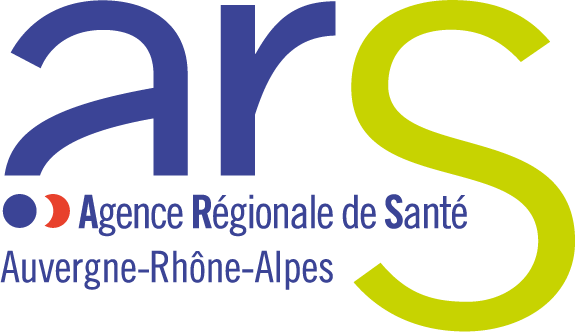 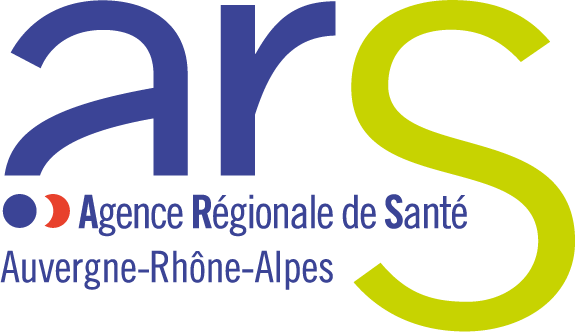 Repérage et prise en charge des enfants maltraités–PRESENTATION DU PROJETRESUME DU PROJETPRESENTATION DU PORTEUR DU PROJET ET DE SES PARTENAIRESEtablissementPartenaires au projet : nom et fonctions/ liens dans le cadre du projetPRESENTATION DE L'ACTION Actions proposées (reprendre le même format pour actions 1, 2, 3 etc…)Action 1CRITERES D'APPRECIATION ET DE SELECTION DES PROJETSNom de l'établissement porteur du projet  Nom de l'établissement support du GHT porteur du projet (si projet structuré dans le cadre du GHT) Nom et coordonnées de la personne responsable du dossier Au niveau du (des) CH Au niveau du GHTDescription des modalités de pilotage du projetNoms et coordonnées du ou des médecins référents enfants maltraités Services associés au projet Partenaire 1Partenaire 2Partenaire 3……Eléments de diagnosticDescriptif des actions déjà réalisées (grandes lignes) dans une logique de parcoursObjectif de l'action et résultats attendusContenu et déroulé de l'action : étapes, calendrier de déploiement de l'action Publics visés et modalités envisagées pour organiser le recueil et l'analyse des informations sur les publics effectivement touchés par l'actionDescription de l'organisation inter établissementsProfils et postes dédiés à l'action en ETPPrésentation du référent / personnes ressources au sein de chaque établissement et ses missions (expliquer)Leviers mobilisés en interne et en externe pour atteindre les objectifs de l'actionObjectifs de suivi de l'action et indicateurs de suivi (processus)Objectifs d'évaluation de l'action et indicateurs d'évaluation (résultats)Budget total de l'actionSi cofinancement(s) de l'action, nom(s) et montant(s) du(es) partenaire(s) Budget sollicité auprès de l'ARSCompréhension et prise en compte des enjeux par l'établissement (s)Actions concrètes pour améliorer le parcours de l'enfant maltraité à l'hôpital ( du repérage à la prise en charge)Description des modalités de prise en charge pluridisciplinaire Couverture territoriale et établissements de santé associésPartenariats/ description précise des liens avec les acteursAssociation au projet des acteurs de santé de villeEquipe dédiée/ équipe projetPilotage de l'actionSuivi et évaluationCohérence financière du projet